IT lesson Plan unit Climate Change.Learning outcomes:Students is able to download and collect pictures about climate change from the internet and understand about legal and copyright.Students is able to create a story board before creating the movie.Students is able to create certain folder that is used to save all of their project data in it.Students understand how to import pictures and audio to the movie maker project.Students understand how to use timeline/storyboard in movie maker programStudents is able to use text to put on the short clipStudents in advance can add movie with text effect, pictures effects, narration and transition effect.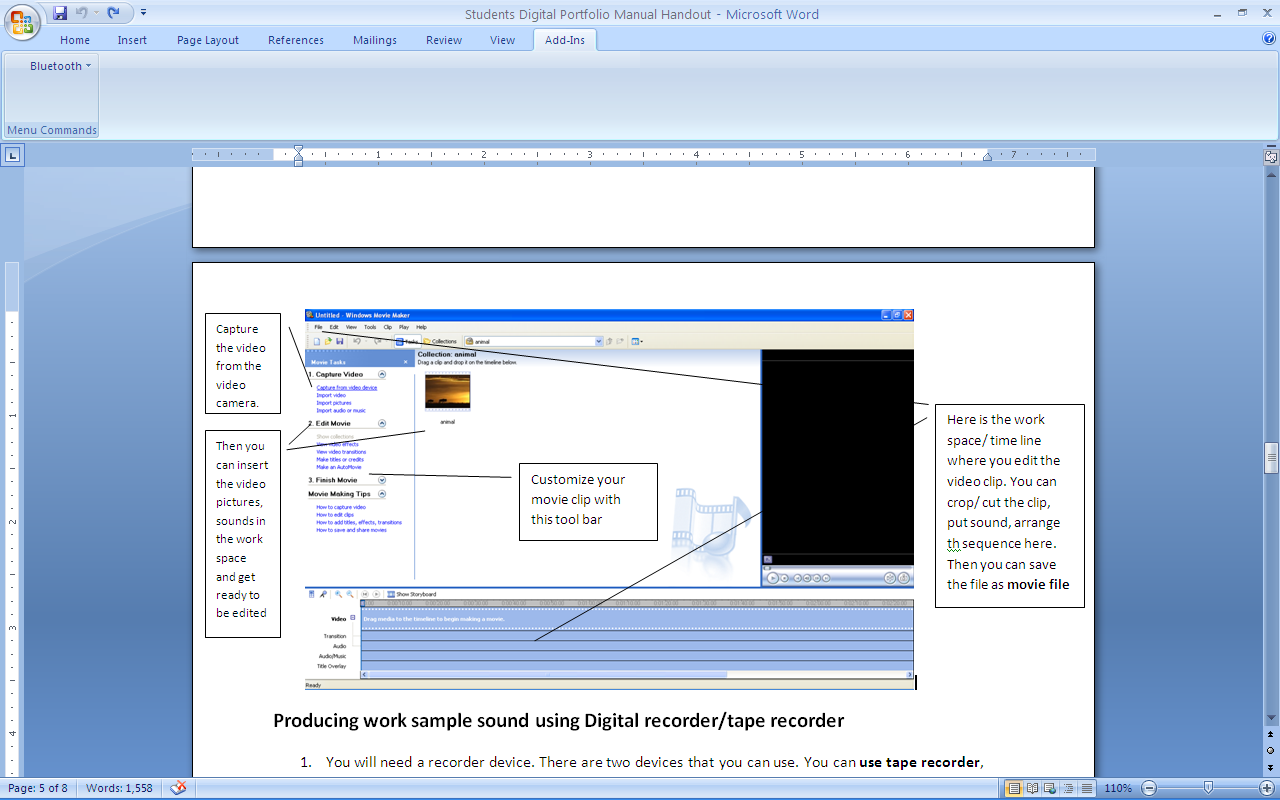 Teaching Learning ProcedureTargeted questions and outcomesSkills and TechniquesCreate folder in drive data D at certain computer.Give specific name “Movie maker Yan”And make a back up on flash disk, so everytime finish a project they should copy their file form D to their flash disk.Students is able to create certain folder that is used to save all of their project data in it.Why we have to save all movie maker project in the right folder? Why we have to save it in D:?Why we have to make a backup?Understanding  with windows (the running program)Understand the split drive in the hard disk (C:, D:, E:, F:, etc)Create a folder and copy it as a backup in their flashdiskStudents download and collect pictures about climate change (use these key words: the natural/normal condition of earth, the causes of climate change, the effects of climate change, and the action to counteract climate change) from the internet (google images, or other specific web add) and must include about legal and copyright.How can you download a picture from internet legally? How do you appreciate other work (Pictures)? What pictures suit your needs.Students open an image search engine (google) is the most popular one. They must click the pictures first and wat until the pic is shown in the actual size and they can save it in their folder.When student find the pic from specific web address (epa.gov.uk), they can do right click on the picture and save pictures as.Students may create a timeline or storyboard which is important process before they create a movie (even a short one). In the process students must include:the story line (the natural/normal condition of earth, the causes of climate change, the effects of climate change, and the action to counteract climate change) it must flow nicely,draw the picture they want to put on or write the name of file, write the text they want to show on, if it is possible they can also put what audio (music) they want to put on the storyboard.What is storyboard used for? Why we need storyboard? What are there/should be included  in the storyboard? Do it outside the IT lessonDraw several boxes for the pic with some space to write the text and audio at the bottom.Studentsmust finish it before making the movieCreating a movieStudents open Windows movie maker and create a new project.Students must be familiar with the task bar on the left bar and tools bar at the top, the time line at the bottom, the preview on the right and the working space for the files and document in the middle. (see the picture layout of window movie maker)Students then go to task bar to import all pictures and audio from their folder (D: ) and store them as their collection project in the middle.Then they drag the pictures on to the time line at the bottom sequently based on the the manual storyboard they have made.After putting all the pics onto the time line they can see the result form preview on the right side. The same procedure with the music.Then they go to the task bar again (on the left) and the go to “make titles or credit” There students can create the text. They must choose some ways to present the text. Choose “put the text at the selected clip”. Students can write the text they want and click OK.They will get the text on it. To produce another text they can copy and paste the text on the time line and then double click on the copied text so they can edit it and click it. Follow the same procedure until they get all the text there on the clip.Then after that they can save their project in the folder and ready to continue. When they finish they go to the tool bar to “file” and can click on “save movie file” so they will get the final product and ready to show.Students understand how to import pictures and audio to the movie maker project.Students understand how to use timeline/storyboard in movie maker programStudents is able to use text to put on the short clipStudents in advance can add movie with text effect, pictures effects, narration and transition effect.